ГБУК «Псковская областная универсальная научная библиотека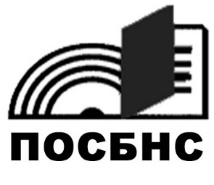 имени В.Я. Курбатова»Обособленное структурное подразделение«Псковская областная специальная библиотека для незрячих и слабовидящих»Межрегиональный круглый столдля специалистов муниципальных библиотек Псковской области«Обеспечение доступности информации и созданиебезбарьерной среды в библиотеках Псковского региона»ПрограммаДата проведения: 25 октября 2023 года Время проведения: 10.00 – 15.00Формат проведения: офлайн и онлайн на платформе Webinar.ru. Трансляция доступна по индивидуальной ссылкеМесто проведения: г. Псков, ул. Набат, д. 5, ОСП «Псковская областная специальная библиотека для незрячих и слабовидящих» Организаторы: ОСП «Псковская областная специальная библиотека для незрячих и слабовидящих» ГБУК «Псковская областная универсальная научная библиотека имени В.Я. Курбатова»Регистрация участников: 09.30-10.00Модераторы: Краснова Любовь Алексеевна, директор обособленного структурного подразделения «Псковская областная специальная библиотека для незрячих и слабовидящих» ГБУК «Псковская областная универсальная научная библиотека имени В.Я.  Курбатова»Пашкевич Татьяна Владимировна, методист по работе с людьми с ограниченными возможностями здоровья отдела координации деятельности библиотек области ГБУК «Псковская областная универсальная научная библиотека им. В.Я. Курбатова»Приветствие участников круглого стола10.00. – 10.20 Ануфриева Екатерина Алексеевна, заместитель генерального директора ГБУК «Псковская областная универсальная научная библиотека имени В.Я.  Курбатова»Борисенкова Марина Эдуардовна, председатель Псковской областной организации ВОИДоклады:10.20-10.40 Проект «Навстречу книге»: адаптация книг для детей с нарушением слухаСедова Екатерина Борисовна, заведующая информационным отделом по специальной педагогике и психологии СПб ГБУК «Государственная специальная центральная библиотека для слепых и слабовидящих»Петрова Екатерина Александровна, кандидат педагогических наук, доцент кафедры специальной (коррекционной) педагогики Санкт-Петербургской академии постдипломного педагогического образования. Онлайн-выступление10.40-11.00 Государственные стандарты в области обеспечения доступности информации и создания безбарьерной среды в библиотекеПашкевич Татьяна Владимировна, методист по работе с людьми с ограниченными возможностями здоровья отдела координации деятельности библиотек области ГБУК «Псковская областная универсальная научная библиотека им. В.Я. Курбатова»11.00-11.15 Книга, несущая свет: чтение по системе Брайля, как средство реабилитации инвалидов по зрениюКондратьева Татьяна Викторовна, заведующая отделом обслуживания обособленного структурного подразделения «Псковская областная специальная библиотека для незрячих и слабовидящих» ГБУК «Псковская областная универсальная научная библиотека им. В.Я. Курбатова»11.15–11.30 Паспорт доступности. О новых возможностях для библиотеки и её читателей с ОВЗ после модернизацииСойтту Елена Николаевна, заведующая библиотекой микрорайона Любятово «БиблиоЛюб» МАУК «Централизованная библиотечная система» г. Пскова11.30–11.45 Чтение в любом формате: организация инклюзивных книжных выставок в библиотеке Сивакова Ирина Александровна, заведующая тифлоинформационным отделом обособленного структурного подразделения «Псковская областная специальная библиотека для незрячих и слабовидящих» ГБУК «Псковская областная универсальная научная библиотека им. В.Я. Курбатова»11.45-12.00 Модельная городская детская библиотека им. А. Гайдара: территория равных возможностейЭйсмант Алена Сергеевна, заместитель директора по культурно-массовой работе МБУК «Великолукская центральная городская библиотека им. М.И. Семевского». Онлайн-выступление12.00-12.45 Кофе-пауза12.45-13.00 Библиотека без барьеровЕгорова Лариса Олеговна, директор МБУК «Дедовичская центральная районная библиотека»13.00-13.15 Палкинская районная детская библиотека - территория радостиСуворова Юлия Владимировна, заведующая районной детской библиотекой МБУК «Палкинская централизованная библиотечная система»13.15-13.30 Создание доступной среды в Островской центральной районной библиотеке в рамках реализации национального проекта «Культура»Дмитриева Елена Викторовна, заведующая отделом обслуживания МБУК «Островская центральная районная библиотека» 13.30-13.45 Мир равных возможностей. Доступная среда в Печорской районной библиотекеБабушкина Юлия Алексеевна, директор МБУК «Печорская центральная районная библиотека» 13.45-14.00 Новые возможности модельной библиотеки Богун Ольга Петровна, директор МУ «Дновская централизованная библиотечная система». Онлайн-выступлениеПодведение итогов круглого столаЭкскурсия по библиотеке